Mandatory Event – Request for Absence *Absence InformationBoard Member Approval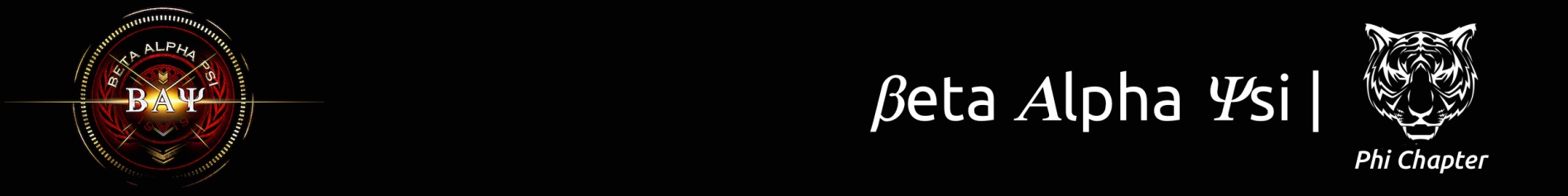 Name:Student ID #DateEvent:Event:Event:Event:Event:Event:Event: Member SocialNetworking EventCandidate Initiation OtherOtherReason:Reason:Reason:Reason:Reason:Reason:Reason:SickJob ConflictTravel OtherOtherExplanation for Absence:You must turn in this form by  the day of the event. If you have documents that support your request for absence (ex. Travel itinerary, doctor’s excuse, etc.) please attach it to this form. *This form will be taken into consideration for the Outstanding Member Award decision at the end of the semester.Member/Candidate SignatureDateApprovedRejectedComments:Board Member SignatureDate